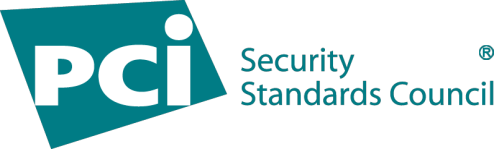 Payment Card Industry (PCI) 
Data Security Standard
Self-Assessment Questionnaire C
and Attestation of Compliance Merchants with Payment Application Systems Connected to the Internet –
No Electronic Cardholder Data Storage For use with PCI DSS Version 3.2April 2016Document ChangesTable of ContentsDocument Changes	iBefore You Begin	iiiPCI DSS Self-Assessment Completion Steps	iiiUnderstanding the Self-Assessment Questionnaire	ivExpected Testing		ivCompleting the Self-Assessment Questionnaire	vGuidance for Non-Applicability of Certain, Specific Requirements	vLegal Exception		vSection 1:	Assessment Information	1Section 2:	Self-Assessment Questionnaire C	4Build and Maintain a Secure Network and Systems	4Requirement 1:	Install and maintain a firewall configuration to protect data	4Requirement 2:	Do not use vendor-supplied defaults for system passwords and other security parameters	6Protect Cardholder Data	12Requirement 3:	Protect stored cardholder data	12Requirement 4:	Encrypt transmission of cardholder data across open, public networks	14Maintain a Vulnerability Management Program	16Requirement 5:	Protect all systems against malware and regularly update anti-virus software or programs	16Requirement 6:	Develop and maintain secure systems and applications	18Implement Strong Access Control Measures	20Requirement 7:	Restrict access to cardholder data by business need to know	20Requirement 8:	 Identify and authenticate access to system components	21Requirement 9:	Restrict physical access to cardholder data	25Regularly Monitor and Test Networks	30Requirement 10: 	Track and monitor all access to network resources and cardholder data	30Requirement 11:	Regularly test security systems and processes	33Maintain an Information Security Policy	39Requirement 12:	Maintain a policy that addresses information security for all personnel	39Appendix A:	Additional PCI DSS Requirements	43Appendix A1: 	Additional PCI DSS Requirements for Shared Hosting Providers	43Appendix A2:	 Additional PCI DSS Requirements for Entities using SSL/early TLS	43Appendix A3: 	Designated Entities Supplemental Validation (DESV)	44Appendix B:	Compensating Controls Worksheet	45Appendix C:	Explanation of Non-Applicability	46Section 3:	Validation and Attestation Details	47Before You BeginSAQ C has been developed to address requirements applicable to merchants whose payment application systems (for example, point-of-sale systems) are connected to the Internet (for example, via DSL, cable modem, etc.).  SAQ C merchants process cardholder data via a point-of-sale (POS) system or other payment application systems connected to the Internet, do not store cardholder data on any computer system, and may be either brick-and-mortar (card-present) or mail/telephone-order (card-not-present) merchants. SAQ C merchants confirm that, for this payment channel:Your company has a payment application system and an Internet connection on the same device and/or same local area network (LAN);The payment application system/Internet device is not connected to any other systems within your environment (this can be achieved via network segmentation to isolate payment application system/Internet device from all other systems);The physical location of the POS environment is not connected to other premises or locations, and any LAN is for a single location only;Any cardholder data your company retains is on paper (for example, printed reports or receipts), and these documents are not received electronically; andYour company does not store cardholder data in electronic format.This SAQ is not applicable to e-commerce channels.This shortened version of the SAQ includes questions that apply to a specific type of small merchant environment, as defined in the above eligibility criteria. If there are PCI DSS requirements applicable to your environment that are not covered in this SAQ, it may be an indication that this SAQ is not suitable for your environment. Additionally, you must still comply with all applicable PCI DSS requirements in order to be PCI DSS compliant.PCI DSS Self-Assessment Completion StepsIdentify the applicable SAQ for your environment – refer to the Self-Assessment Questionnaire Instructions and Guidelines document on PCI SSC website for information. Confirm that your environment is properly scoped and meets the eligibility criteria for the SAQ you are using (as defined in Part 2g of the Attestation of Compliance).Assess your environment for compliance with applicable PCI DSS requirements.Complete all sections of this document:Section 1 (Parts 1 & 2 of the AOC) – Assessment Information and Executive Summary.Section 2 – PCI DSS Self-Assessment Questionnaire (SAQ C)Section 3 (Parts 3 & 4 of the AOC) – Validation and Attestation Details and Action Plan for Non-Compliant Requirements (if applicable)Submit the SAQ and Attestation of Compliance (AOC), along with any other requested documentation—such as ASV scan reports—to your acquirer, payment brand or other requester.Understanding the Self-Assessment QuestionnaireThe questions contained in the “PCI DSS Question” column in this self-assessment questionnaire are based on the requirements in the PCI DSS.  Additional resources that provide guidance on PCI DSS requirements and how to complete the self-assessment questionnaire have been provided to assist with the assessment process. An overview of some of these resources is provided below:These and other resources can be found on the PCI SSC website (www.pcisecuritystandards.org). Organizations are encouraged to review the PCI DSS and other supporting documents before beginning an assessment. Expected TestingThe instructions provided in the “Expected Testing” column are based on the testing procedures in the PCI DSS, and provide a high-level description of the types of testing activities that should be performed in order to verify that a requirement has been met. Full details of testing procedures for each requirement can be found in the PCI DSS. Completing the Self-Assessment QuestionnaireFor each question, there is a choice of responses to indicate your company’s status regarding that requirement. Only one response should be selected for each question. A description of the meaning for each response is provided in the table below:Guidance for Non-Applicability of Certain, Specific RequirementsWhile many organizations completing SAQ C will need to validate compliance with every PCI DSS requirement in this SAQ, some organizations with very specific business models may find that some requirements do not apply.  For example, a company that does not use wireless technology in any capacity would not be expected to validate compliance with the sections of PCI DSS that are specific to managing wireless technology (for example, Requirements 1.2.3, 2.1.1, and 4.1.1). Note that Requirement 11.1 (use of processes to identify unauthorized wireless access points) must still be answered even if you don’t use wireless technologies in your network, since the process detects any rogue or unauthorized devices that may have been added without your knowledge.If any requirements are deemed not applicable to your environment, select the “N/A” option for that specific requirement, and complete the “Explanation of Non-Applicability” worksheet in Appendix C for each “N/A” entry.Legal Exception If your organization is subject to a legal restriction that prevents the organization from meeting a PCI DSS requirement, check the “No” column for that requirement and complete the relevant attestation in Part 3.Section 1:	Assessment Information Instructions for SubmissionThis document must be completed as a declaration of the results of the merchant’s self-assessment with the Payment Card Industry Data Security Standard Requirements and Security Assessment Procedures (PCI DSS). Complete all sections: The merchant is responsible for ensuring that each section is completed by the relevant parties, as applicable. Contact acquirer (merchant bank) or the payment brands to determine reporting and submission procedures.Section 2:	Self-Assessment Questionnaire CNote: The following questions are numbered according to PCI DSS requirements and testing procedures, as defined in the PCI DSS Requirements and Security Assessment Procedures document.  Self-assessment completion date:      Build and Maintain a Secure Network and SystemsRequirement 1:	Install and maintain a firewall configuration to protect dataRequirement 2:	Do not use vendor-supplied defaults for system passwords and other security parametersProtect Cardholder DataRequirement 3:	Protect stored cardholder dataRequirement 4:	Encrypt transmission of cardholder data across open, public networksMaintain a Vulnerability Management ProgramRequirement 5:	Protect all systems against malware and regularly update anti-virus software or programsRequirement 6:	Develop and maintain secure systems and applicationsImplement Strong Access Control MeasuresRequirement 7:	Restrict access to cardholder data by business need to knowRequirement 8:	 Identify and authenticate access to system componentsRequirement 9:	Restrict physical access to cardholder data Regularly Monitor and Test NetworksRequirement 10: 	Track and monitor all access to network resources and cardholder dataRequirement 11:	Regularly test security systems and processesMaintain an Information Security Policy Requirement 12:	Maintain a policy that addresses information security for all personnelNote: For the purposes of Requirement 12, “personnel” refers to full-time part-time employees, temporary employees and personnel, and contractors and consultants who are “resident” on the entity’s site or otherwise have access to the company’s site cardholder data environment.Appendix A:	Additional PCI DSS Requirements Appendix A1: 	Additional PCI DSS Requirements for Shared Hosting ProvidersThis appendix is not used for merchant assessments. Appendix A2:	 Additional PCI DSS Requirements for Entities using SSL/early TLSAppendix A3: 	Designated Entities Supplemental Validation (DESV)This Appendix applies only to entities designated by a payment brand(s) or acquirer as requiring additional validation of existing PCI DSS requirements. Entities required to validate to this Appendix should use the DESV Supplemental Reporting Template and Supplemental Attestation of Compliance for reporting, and consult with the applicable payment brand and/or acquirer for submission procedures.Appendix B:	Compensating Controls Worksheet Use this worksheet to define compensating controls for any requirement where “YES with CCW” was checked.Note: Only companies that have undertaken a risk analysis and have legitimate technological or documented business constraints can consider the use of compensating controls to achieve compliance.Refer to Appendices B, C, and D of PCI DSS for information about compensating controls and guidance on how to complete this worksheet.Requirement Number and Definition:      Appendix C:	Explanation of Non-ApplicabilityIf the “N/A” (Not Applicable) column was checked in the questionnaire, use this worksheet to explain why the related requirement is not applicable to your organization.Section 3:	Validation and Attestation DetailsThis AOC is based on results noted in SAQ C (Section 2), dated (SAQ completion date).Based on the results documented in the SAQ C noted above, the signatories identified in Parts 3b-3d, as applicable, assert(s) the following compliance status for the entity identified in Part 2 of this document: (check one):* PCI DSS Requirements indicated here refer to the questions in Section 2 of the SAQ.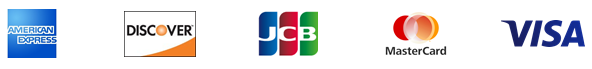 DatePCI DSS VersionSAQ RevisionDescriptionOctober 20081.2To align content with new PCI DSS v1.2 and to implement minor changes noted since original v1.1.October 20102.0To align content with new PCI DSS v2.0 requirements and testing procedures.February 20143.0To align content with PCI DSS v3.0 requirements and testing procedures and incorporate additional response options.April 20153.1Updated to align with PCI DSS v3.1. For details of PCI DSS changes, see PCI DSS – Summary of Changes from PCI DSS Version 3.0 to 3.1.July 20153.11.1Updated to remove references to “best practices” prior to June 30, 2015.April 20163.21.0Updated to align with PCI DSS v3.2. For details of PCI DSS changes, see PCI DSS – Summary of Changes from PCI DSS Version 3.1 to 3.2.Document Includes:PCI DSS (PCI Data Security Standard Requirements and Security Assessment Procedures)Guidance on Scoping Guidance on the intent of all PCI DSS RequirementsDetails of testing proceduresGuidance on Compensating ControlsSAQ Instructions and Guidelines documents Information about all SAQs and their eligibility criteria  How to determine which SAQ is right for your organization PCI DSS and PA-DSS Glossary of Terms, Abbreviations, and AcronymsDescriptions and definitions of terms used in the PCI DSS and self-assessment questionnaires ResponseWhen to use this response:YesThe expected testing has been performed, and all elements of the requirement have been met as stated.Yes with CCW(Compensating Control Worksheet)The expected testing has been performed, and the requirement has been met with the assistance of a compensating control. All responses in this column require completion of a Compensating Control Worksheet (CCW) in Appendix B of the SAQ.Information on the use of compensating controls and guidance on how to complete the worksheet is provided in the PCI DSS.NoSome or all elements of the requirement have not been met, or are in the process of being implemented, or require further testing before it will be known if they are in place. N/A(Not Applicable)The requirement does not apply to the organization’s environment.  (See Guidance for Non-Applicability of Certain, Specific Requirements below for examples.)All responses in this column require a supporting explanation in Appendix C of the SAQ.Part 1.  Merchant and Qualified Security Assessor InformationPart 1.  Merchant and Qualified Security Assessor InformationPart 1.  Merchant and Qualified Security Assessor InformationPart 1.  Merchant and Qualified Security Assessor InformationPart 1.  Merchant and Qualified Security Assessor InformationPart 1.  Merchant and Qualified Security Assessor InformationPart 1.  Merchant and Qualified Security Assessor InformationPart 1a. Merchant Organization InformationPart 1a. Merchant Organization InformationPart 1a. Merchant Organization InformationPart 1a. Merchant Organization InformationPart 1a. Merchant Organization InformationPart 1a. Merchant Organization InformationPart 1a. Merchant Organization InformationCompany Name:DBA (doing business as):Contact Name:Title: Telephone:E-mail:Business Address:City:State/Province:Country:Zip:URL:Part 1b. Qualified Security Assessor Company Information (if applicable)Part 1b. Qualified Security Assessor Company Information (if applicable)Part 1b. Qualified Security Assessor Company Information (if applicable)Part 1b. Qualified Security Assessor Company Information (if applicable)Part 1b. Qualified Security Assessor Company Information (if applicable)Part 1b. Qualified Security Assessor Company Information (if applicable)Part 1b. Qualified Security Assessor Company Information (if applicable)Company Name:Lead QSA Contact Name:Title: Telephone:E-mail:Business Address:City:State/Province:Country:Zip:URL:Part 2.  Executive SummaryPart 2.  Executive SummaryPart 2.  Executive SummaryPart 2.  Executive SummaryPart 2.  Executive SummaryPart 2a. Type of Merchant Business (check all that apply)Part 2a. Type of Merchant Business (check all that apply)Part 2a. Type of Merchant Business (check all that apply)Part 2a. Type of Merchant Business (check all that apply)Part 2a. Type of Merchant Business (check all that apply) Retailer 			 Telecommunication		 Grocery and Supermarkets	 Retailer 			 Telecommunication		 Grocery and Supermarkets	 Retailer 			 Telecommunication		 Grocery and Supermarkets	 Retailer 			 Telecommunication		 Grocery and Supermarkets	 Retailer 			 Telecommunication		 Grocery and Supermarkets	 Petroleum			 E-Commerce			 Mail order/telephone order (MOTO)  Petroleum			 E-Commerce			 Mail order/telephone order (MOTO)  Petroleum			 E-Commerce			 Mail order/telephone order (MOTO)  Petroleum			 E-Commerce			 Mail order/telephone order (MOTO)  Petroleum			 E-Commerce			 Mail order/telephone order (MOTO)  Others (please specify):       Others (please specify):       Others (please specify):       Others (please specify):       Others (please specify):      What types of payment channels does your business serve? Mail order/telephone order (MOTO)  E-Commerce Card-present (face-to-face)What types of payment channels does your business serve? Mail order/telephone order (MOTO)  E-Commerce Card-present (face-to-face)Which payment channels are covered by this SAQ? 
 Mail order/telephone order (MOTO)  E-Commerce  Card-present (face-to-face)Which payment channels are covered by this SAQ? 
 Mail order/telephone order (MOTO)  E-Commerce  Card-present (face-to-face)Note: If your organization has a payment channel or process that is not covered by this SAQ, consult your acquirer or payment brand about validation for the other channels.Note: If your organization has a payment channel or process that is not covered by this SAQ, consult your acquirer or payment brand about validation for the other channels.Note: If your organization has a payment channel or process that is not covered by this SAQ, consult your acquirer or payment brand about validation for the other channels.Part 2b. Description of Payment Card BusinessPart 2b. Description of Payment Card BusinessPart 2b. Description of Payment Card BusinessPart 2b. Description of Payment Card BusinessPart 2b. Description of Payment Card BusinessHow and in what capacity does your business store, process and/or transmit cardholder data?  Part 2c. Locations	Part 2c. Locations	Part 2c. Locations	Part 2c. Locations	List types of facilities and a summary of locations (for example, retail outlets, corporate offices, data centers, call centers, etc.) included in the PCI DSS review. List types of facilities and a summary of locations (for example, retail outlets, corporate offices, data centers, call centers, etc.) included in the PCI DSS review. List types of facilities and a summary of locations (for example, retail outlets, corporate offices, data centers, call centers, etc.) included in the PCI DSS review. Type of facilityNumber of facilities of this typeLocation(s) of facility (city, country)Example: Retail outlets3Boston, MA, USAPart 2d. Payment ApplicationPart 2d. Payment ApplicationPart 2d. Payment ApplicationPart 2d. Payment ApplicationPart 2d. Payment ApplicationDoes the organization use one or more Payment Applications?   Yes     NoDoes the organization use one or more Payment Applications?   Yes     NoDoes the organization use one or more Payment Applications?   Yes     NoDoes the organization use one or more Payment Applications?   Yes     NoDoes the organization use one or more Payment Applications?   Yes     NoProvide the following information regarding the Payment Applications your organization uses:Provide the following information regarding the Payment Applications your organization uses:Provide the following information regarding the Payment Applications your organization uses:Provide the following information regarding the Payment Applications your organization uses:Provide the following information regarding the Payment Applications your organization uses:Payment Application NameVersion NumberApplication VendorIs application 
PA-DSS Listed?PA-DSS Listing Expiry date (if applicable)PA-DSS Listing Expiry date (if applicable) Yes     No Yes     No Yes     No Yes     No Yes     NoPart 2e. Description of Environment Part 2e. Description of Environment Part 2e. Description of Environment Provide a high-level description of the environment covered by this assessment. For example:Connections into and out of the cardholder data environment (CDE).Critical system components within the CDE, such as POS devices, databases, web servers, etc., and any other necessary payment components, as applicable.Does your business use network segmentation to affect the scope of your PCI DSS environment? (Refer to “Network Segmentation” section of PCI DSS for guidance on network segmentation) Does your business use network segmentation to affect the scope of your PCI DSS environment? (Refer to “Network Segmentation” section of PCI DSS for guidance on network segmentation)  Yes     No Yes     NoPart 2f. Third-Party Service ProvidersPart 2f. Third-Party Service ProvidersPart 2f. Third-Party Service ProvidersDoes your company use a Qualified Integrator & Reseller (QIR)?If Yes: Name of QIR Company:      QIR Individual Name:                           Description of services provided by QIR:      Does your company use a Qualified Integrator & Reseller (QIR)?If Yes: Name of QIR Company:      QIR Individual Name:                           Description of services provided by QIR:       Yes     No Yes     NoDoes your company share cardholder data with any third-party service providers (for example, Qualified Integrator & Resellers (QIR), gateways, payment processors, payment service providers (PSP), web-hosting companies, airline booking agents, loyalty program agents, etc.)?Does your company share cardholder data with any third-party service providers (for example, Qualified Integrator & Resellers (QIR), gateways, payment processors, payment service providers (PSP), web-hosting companies, airline booking agents, loyalty program agents, etc.)? Yes     No Yes     NoIf Yes:If Yes:If Yes:Name of service provider:Description of services provided:Description of services provided:Note: Requirement 12.8 applies to all entities in this list.Note: Requirement 12.8 applies to all entities in this list.Note: Requirement 12.8 applies to all entities in this list.Part 2g. Eligibility to Complete SAQ CPart 2g. Eligibility to Complete SAQ CPart 2g. Eligibility to Complete SAQ CMerchant certifies eligibility to complete this shortened version of the Self-Assessment Questionnaire because, for this payment channel:Merchant certifies eligibility to complete this shortened version of the Self-Assessment Questionnaire because, for this payment channel:Merchant certifies eligibility to complete this shortened version of the Self-Assessment Questionnaire because, for this payment channel:Merchant has a payment application system and an Internet connection on the same device and/or same local area network (LAN);The payment application system/Internet device is not connected to any other system within the merchant environment;The physical location of the POS environment is not connected to other premises or locations, and any LAN is for a single location only;Merchant does not store cardholder data in electronic format; andIf Merchant does store cardholder data, such data is only paper reports or copies of paper receipts and is not received electronically.PCI DSS QuestionPCI DSS QuestionExpected TestingResponse(Check one response for each question)Response(Check one response for each question)Response(Check one response for each question)Response(Check one response for each question)PCI DSS QuestionPCI DSS QuestionExpected TestingYesYes with CCWNoN/A1.2Do firewall and router configurations restrict connections between untrusted networks and any system in the cardholder data environment as follows:Note: An “untrusted network” is any network that is external to the networks belonging to the entity under review, and/or which is out of the entity’s ability to control or manage.1.2.1Is inbound and outbound traffic restricted to that which is necessary for the cardholder data environment? Review firewall and router configuration standardsExamine firewall and router configurationsIs all other inbound and outbound traffic specifically denied (for example by using an explicit “deny all” or an implicit deny after allow statement)? Review firewall and router configuration standardsExamine firewall and router configurations1.2.3Are perimeter firewalls installed between all wireless networks and the cardholder data environment, and are these firewalls configured to deny or, if traffic is necessary for business purposes, permit only authorized traffic between the wireless environment and the cardholder data environment?Review firewall and router configuration standardsExamine firewall and router configurations1.3Is direct public access prohibited between the Internet and any system component in the cardholder data environment, as follows:1.3.4Is outbound traffic from the cardholder data environment to the Internet explicitly authorized?Examine firewall and router configurations1.3.5Are only established connections permitted into the network?Examine firewall and router configurationsPCI DSS QuestionPCI DSS QuestionExpected TestingResponse(Check one response for each question)Response(Check one response for each question)Response(Check one response for each question)Response(Check one response for each question)Response(Check one response for each question)PCI DSS QuestionPCI DSS QuestionExpected TestingYesYes with CCWNoN/AN/A2.1Are vendor-supplied defaults always changed before installing a system on the network?This applies to ALL default passwords, including but not limited to those used by operating systems, software that provides security services, application and system accounts, point-of-sale (POS) terminals, payment applications, Simple Network Management Protocol (SNMP) community strings, etc.).Review policies and proceduresExamine vendor documentationObserve system configurations and account settingsInterview personnelAre unnecessary default accounts removed or disabled before installing a system on the network?Review policies and proceduresReview vendor documentationExamine system configurations and account settingsInterview personnel2.1.1For wireless environments connected to the cardholder data environment or transmitting cardholder data, are ALL wireless vendor defaults changed at installations, as follows:Are encryption keys changed from default at installation, and changed anytime anyone with knowledge of the keys leaves the company or changes positions?Review policies and proceduresReview vendor documentationInterview personnelAre default SNMP community strings on wireless devices changed at installation?Review policies and proceduresReview vendor documentationInterview personnelExamine system configurationsAre default SNMP community strings on wireless devices changed at installation?Review policies and proceduresReview vendor documentationInterview personnelExamine system configurationsAre default passwords/passphrases on access points changed at installation?Review policies and proceduresInterview personnelExamine system configurationsIs firmware on wireless devices updated to support strong encryption for authentication and transmission over wireless networks?Review policies and proceduresReview vendor documentationExamine system configurationsAre other security-related wireless vendor defaults changed, if applicable?Review policies and proceduresReview vendor documentationExamine system configurations2.2Are configuration standards developed for all system components and are they consistent with industry-accepted system hardening standards? Sources of industry-accepted system hardening standards may include, but are not limited to, SysAdmin Audit Network Security (SANS) Institute, National Institute of Standards Technology (NIST), International Organization for Standardization (ISO), and Center for Internet Security (CIS).Review system configuration standardsReview industry-accepted hardening standardsReview policies and proceduresInterview personnelAre system configuration standards updated as new vulnerability issues are identified, as defined in Requirement 6.1?Review policies and proceduresInterview personnelAre system configuration standards applied when new systems are configured? Review policies and proceduresInterview personnelDo system configuration standards include all of the following: Changing of all vendor-supplied defaults and elimination of unnecessary default accounts?Implementing only one primary function per server to prevent functions that require different security levels from co-existing on the same server?Enabling only necessary services, protocols, daemons, etc., as required for the function of the system?Implementing additional security features for any required services, protocols or daemons that are considered to be insecure?Configuring system security parameters to prevent misuse?Removing all unnecessary functionality, such as scripts, drivers, features, subsystems, file systems, and unnecessary web servers?Review system configuration standards2.2.1Is only one primary function implemented per server, to prevent functions that require different security levels from co-existing on the same server?For example, web servers, database servers, and DNS should be implemented on separate servers.Examine system configurationsIf virtualization technologies are used, is only one primary function implemented per virtual system component or device?Examine system configurations2.2.2Are only necessary services, protocols, daemons, etc. enabled as required for the function of the system (services and protocols not directly needed to perform the device’s specified function are disabled)?Review configuration standardsExamine system configurationsAre all enabled insecure services, daemons, or protocols justified per documented configuration standards?Review configuration standardsInterview personnel Examine configuration settingsCompare enabled services, etc. to documented justifications2.2.3Are additional security features documented and implemented for any required services, protocols or daemons that are considered to be insecure?Note: Where SSL/early TLS is used, the requirements in Appendix A2 must be completed. Review configuration standardsExamine configuration settings2.2.4Are system administrators and/or personnel that configure system components knowledgeable about common security parameter settings for those system components?Interview personnelAre common system security parameters settings included in the system configuration standards?Review system configuration standardsAre security parameter settings set appropriately on system components?Examine system componentsExamine security parameter settingsCompare settings to system configuration standards2.2.5Has all unnecessary functionality—such as scripts, drivers, features, subsystems, file systems, and unnecessary web servers—been removed?Examine security parameters on system componentsAre enabled functions documented and do they support secure configuration?Review documentationExamine security parameters on system componentsIs only documented functionality present on system components?Review documentationExamine security parameters on system components2.3Is non-console administrative access encrypted as follows: Note: Where SSL/early TLS is used, the requirements in Appendix A2 must be completed.Is all non-console administrative access encrypted with strong cryptography, and is a strong encryption method invoked before the administrator’s password is requested?Examine system componentsExamine system configurations Observe an administrator log onAre system services and parameter files configured to prevent the use of Telnet and other insecure remote login commands?Examine system componentsExamine services and filesIs administrator access to web-based management interfaces encrypted with strong cryptography?Examine system componentsObserve an administrator log onFor the technology in use, is strong cryptography implemented according to industry best practice and/or vendor recommendations?Examine system componentsReview vendor documentationInterview personnel2.5Are security policies and operational procedures for managing vendor defaults and other security parameters: DocumentedIn useKnown to all affected parties?Review security policies and operational proceduresInterview personnelPCI DSS QuestionPCI DSS QuestionExpected TestingResponse(Check one response for each question)Response(Check one response for each question)Response(Check one response for each question)Response(Check one response for each question)PCI DSS QuestionPCI DSS QuestionExpected TestingYesYes with CCWNoN/A3.2(c) 	Is sensitive authentication data deleted or rendered unrecoverable upon completion of the authorization process?Review policies and proceduresExamine system configurationsExamine deletion processes(d) 	Do all systems adhere to the following requirements regarding non-storage of sensitive authentication data after authorization (even if encrypted):3.2.1The full contents of any track (from the magnetic stripe located on the back of a card, equivalent data contained on a chip, or elsewhere) are not stored after authorization?This data is alternatively called full track, track, track 1, track 2, and magnetic-stripe data.Note: In the normal course of business, the following data elements from the magnetic stripe may need to be retained: The cardholder’s name, Primary account number (PAN), Expiration date, and Service code  To minimize risk, store only these data elements as needed for business.Examine data sources including:Incoming transaction dataAll logsHistory filesTrace filesDatabase schemaDatabase contents3.2.2The card verification code or value (three-digit or four-digit number printed on the front or back of a payment card) is not stored after authorization?Examine data sources including:Incoming transaction dataAll logsHistory filesTrace filesDatabase schemaDatabase contents3.2.3The personal identification number (PIN) or the encrypted PIN block is not stored after authorization?Examine data sources including:Incoming transaction dataAll logsHistory filesTrace filesDatabase schemaDatabase contents3.3Is the PAN masked when displayed (the first six and last four digits are the maximum number of digits to be displayed) such that only personnel with a legitimate business need can see more than the first six/last four digits of the PAN?Note: This requirement does not supersede stricter requirements in place for displays of cardholder data—for example, legal or payment card brand requirements for point-of-sale (POS) receipts.Review policies and proceduresReview roles that need access to displays of full PANExamine system configurations Observe displays of PANPCI DSS QuestionPCI DSS QuestionExpected TestingResponse(Check one response for each question)Response(Check one response for each question)Response(Check one response for each question)Response(Check one response for each question)PCI DSS QuestionPCI DSS QuestionExpected TestingYesYes with CCWNoN/A4.1(a)	Are strong cryptography and security protocols used to safeguard sensitive cardholder data during transmission over open, public networks? Note: Where SSL/early TLS is used, the requirements in Appendix A2 must be completed.Examples of open, public networks include but are not limited to the Internet; wireless technologies, including 802.11 and Bluetooth; cellular technologies, for example, Global System for Mobile communications (GSM), Code division multiple access (CDMA); and General Packet Radio Service (GPRS).Review documented standardsReview policies and procedures Review all locations where CHD is transmitted or receivedExamine system configurations(b)	Are only trusted keys and/or certificates accepted?Observe inbound and outbound transmissionsExamine keys and certificates(c)	Are security protocols implemented to use only secure configurations, and to not support insecure versions or configurations?Examine system configurationsIs the proper encryption strength implemented for the encryption methodology in use (check vendor recommendations/best practices)?Review vendor documentationExamine system configurationsFor TLS implementations, is TLS enabled whenever cardholder data is transmitted or received? For example, for browser-based implementations:“HTTPS” appears as the browser Universal Record Locator (URL) protocol, andCardholder data is only requested if “HTTPS” appears as part of the URL.Examine system configurations4.1.1Are industry best practices used to implement strong encryption for authentication and transmission for wireless networks transmitting cardholder data or connected to the cardholder data environment?Review documented standardsReview wireless networksExamine system configuration settings4.2(b)	Are policies in place that state that unprotected PANs are not to be sent via end-user messaging technologies?Review policies and proceduresPCI DSS QuestionPCI DSS QuestionExpected TestingResponse(Check one response for each question)Response(Check one response for each question)Response(Check one response for each question)Response(Check one response for each question)PCI DSS QuestionPCI DSS QuestionExpected TestingYesYes with CCWNoN/A5.1Is anti-virus software deployed on all systems commonly affected by malicious software?Examine system configurations5.1.1Are anti-virus programs capable of detecting, removing, and protecting against all known types of malicious software (for example, viruses, Trojans, worms, spyware, adware, and rootkits)?Review vendor documentationExamine system configurations5.1.2Are periodic evaluations performed to identify and evaluate evolving malware threats in order to confirm whether those systems considered to not be commonly affected by malicious software continue as such?Interview personnel5.2Are all anti-virus mechanisms maintained as follows:5.2Are all anti-virus software and definitions kept current?Examine policies and proceduresExamine anti-virus configurations, including the master installation Examine system components5.2Are automatic updates and periodic scans enabled and being performed?Examine anti-virus configurations, including the master installation Examine system components5.2Are all anti-virus mechanisms generating audit logs, and are logs retained in accordance with PCI DSS Requirement 10.7?Examine anti-virus configurationsReview log retention processes5.3Are all anti-virus mechanisms:Actively running?Unable to be disabled or altered by users?Note: Anti-virus solutions may be temporarily disabled only if there is legitimate technical need, as authorized by management on a case-by-case basis. If anti-virus protection needs to be disabled for a specific purpose, it must be formally authorized. Additional security measures may also need to be implemented for the period of time during which anti-virus protection is not active.Examine anti-virus configurationsExamine system componentsObserve processesInterview personnelPCI DSS QuestionPCI DSS QuestionExpected TestingResponse(Check one response for each question)Response(Check one response for each question)Response(Check one response for each question)Response(Check one response for each question)PCI DSS QuestionPCI DSS QuestionExpected TestingYesYes with CCWNoN/A6.1Is there a process to identify security vulnerabilities, including the following:Using reputable outside sources for vulnerability information? Assigning a risk ranking to vulnerabilities that includes identification of all “high” risk and “critical” vulnerabilities? Note: Risk rankings should be based on industry best practices as well as consideration of potential impact. For example, criteria for ranking vulnerabilities may include consideration of the CVSS base score and/or the classification by the vendor, and/or type of systems affected.Methods for evaluating vulnerabilities and assigning risk ratings will vary based on an organization’s environment and risk assessment strategy.  Risk rankings should, at a minimum, identify all vulnerabilities considered to be a “high risk” to the environment. In addition to the risk ranking, vulnerabilities may be considered “critical” if they pose an imminent threat to the environment, impact critical systems, and/or would result in a potential compromise if not addressed. Examples of critical systems may include security systems, public-facing devices and systems, databases, and other systems that store, process or transmit cardholder data.Review policies and proceduresInterview personnelObserve processes6.2Are all system components and software protected from known vulnerabilities by installing applicable vendor-supplied security patches?Review policies and proceduresAre critical security patches installed within one month of release?Note: Critical security patches should be identified according to the risk ranking process defined in Requirement 6.1.Review policies and procedures Examine system componentsCompare list of security patches installed to recent vendor patch lists6.4.6Upon completion of a significant change, are all relevant PCI DSS requirements implemented on all new or changed systems and networks, and documentation updated as applicable?Note: This requirement is a best practice until January 31, 2018, after which it becomes a requirement.Trace changes to change control documentationExamine change control documentationInterview personnelObserve affected systems or networksPCI DSS QuestionPCI DSS QuestionExpected TestingResponse(Check one response for each question)Response(Check one response for each question)Response(Check one response for each question)Response(Check one response for each question)PCI DSS QuestionPCI DSS QuestionExpected TestingYesYes with CCWNoN/A7.1Is access to system components and cardholder data limited to only those individuals whose jobs require such access, as follows: 7.1.2Is access to privileged user IDs restricted as follows: To least privileges necessary to perform job responsibilities?Assigned only to roles that specifically require that privileged access?Examine written access control policy Interview personnelInterview managementReview privileged user IDs7.1.3Is access assigned based on individual personnel’s job classification and function?Examine written access control policy Interview managementReview user IDsPCI DSS QuestionPCI DSS QuestionExpected TestingResponse(Check one response for each question)Response(Check one response for each question)Response(Check one response for each question)Response(Check one response for each question)PCI DSS QuestionPCI DSS QuestionExpected TestingYesYes with CCWNoN/A8.1Are policies and procedures for user identification management controls defined and in place for non-consumer users and administrators on all system components, as follows:8.1.1Are all users assigned a unique ID before allowing them to access system components or cardholder data?Review password proceduresInterview personnel8.1.5Are accounts used by third parties to access, support, or maintain system components via remote access enabled only during the time period needed and disabled when not in use?Review password proceduresInterview personnelObserve processes 8.1.5Are third party remote access accounts monitored when in use?Interview personnelObserve processes8.1.6(a)	Are repeated access attempts limited by locking out the user ID after no more than six attempts?Review password proceduresExamine system configuration settings8.1.7Once a user account is locked out, is the lockout duration set to a minimum of 30 minutes or until an administrator enables the user ID?Review password proceduresExamine system configuration settings8.1.8If a session has been idle for more than 15 minutes, are users required to re-authenticate (for example, re-enter the password) to re-activate the terminal or session?Review password proceduresExamine system configuration settings8.2In addition to assigning a unique ID, is one or more of the following methods employed to authenticate all users?Something you know, such as a password or passphraseSomething you have, such as a token device or smart cardSomething you are, such as a biometricReview password proceduresObserve authentication processes8.2.3Are user password parameters configured to require passwords/passphrases meet the following?A minimum password length of at least seven charactersContain both numeric and alphabetic charactersAlternatively, the passwords/passphrases must have complexity and strength at least equivalent to the parameters specified above. Examine system configuration settings to verify password parameters 8.2.4Are user passwords/passphrases changed at least once every 90 days?Review password proceduresExamine system configuration settings8.2.5Must an individual submit a new password/passphrase that is different from any of the last four passwords/passphrases he or she has used?Review password proceduresSample system componentsExamine system configuration settings8.2.6Are passwords/passphrases set to a unique value for each user for first-time use and upon reset, and must each user change their password immediately after the first use?Review password proceduresExamine system configuration settingsObserve security personnel8.3Is all individual non-console administrative access and all remote access to the CDE secured using multi-factor authentication, as follows:Note: Multi-factor authentication requires that a minimum of two of the three authentication methods (see PCI DSS Requirement 8.2 for descriptions of authentication methods) be used for authentication. Using one factor twice (for example, using two separate passwords) is not considered multi-factor authentication.8.3.1Is multi-factor authentication incorporated for all non-console access into the CDE for personnel with administrative access?Note: This requirement is a best practice until January 31, 2018, after which it becomes a requirement.Examine system configurationsObserve personnel administrator logging into CDE8.3.2Is multi-factor authentication incorporated for all remote network access (both user and administrator, and including third party access for support or maintenance) originating from outside the entity’s network?Examine system configurations Observe personnel connecting remotely8.4(a)	Are authentication policies and procedures documented and communicated to all users?Review policies and proceduresReview distribution methodInterview personnelInterview users(b)	Do authentication policies and procedures include the following? Guidance on selecting strong authentication credentialsGuidance for how users should protect their authentication credentialsInstructions not to reuse previously used passwordsInstructions that users should change passwords if there is any suspicion the password could be compromisedReview policies and proceduresReview documentation provided to users8.5Are group, shared, or generic accounts, passwords, or other authentication methods prohibited as follows: Generic user IDs and accounts are disabled or removed;Shared user IDs for system administration activities and other critical functions do not exist; andShared and generic user IDs are not used to administer any system components?Review policies and proceduresExamine user ID listsInterview personnel8.8Are security policies and operational procedures for identification and authentication:DocumentedIn useKnown to all affected parties?Examine security policies and operational proceduresInterview personnelPCI DSS QuestionPCI DSS QuestionExpected TestingResponse(Check one response for each question)Response(Check one response for each question)Response(Check one response for each question)Response(Check one response for each question)PCI DSS QuestionPCI DSS QuestionExpected TestingYesYes with CCWNoN/A9.1Are appropriate facility entry controls in place to limit and monitor physical access to systems in the cardholder data environment?Observe physical access controlsObserve personnel9.1.1(a)	Are either video cameras or access-control mechanisms (or both) in place to monitor individual physical access to sensitive areas?Note: “Sensitive areas” refers to any data center, server room, or any area that houses systems that store, process, or transmit cardholder data. This excludes public-facing areas where only point-of-sale terminals are present such as the cashier areas in a retail store.Review policies and proceduresObserve physical monitoring mechanismsObserve security features(b)	Are either video cameras or access-control mechanisms (or both) protected from tampering or disabling? Observe processesInterview personnel(c) 	Is data collected from video cameras and/or access control mechanisms reviewed and correlated with other entries?Review policies and proceduresInterview security personnel(d)	Is data collected from video cameras and/or access control mechanisms stored for at least three months unless otherwise restricted by law?Review data retention processesObserve data storageInterview security personnel9.1.2Are physical and/or logical controls in place to restrict access to publicly accessible network jacks? For example, network jacks located in public areas and areas accessible to visitors could be disabled and only enabled when network access is explicitly authorized. Alternatively, processes could be implemented to ensure that visitors are escorted at all times in areas with active network jacks. Review policies and procedures Interview personnelObserve locations 9.5Are all media physically secured (including but not limited to computers, removable electronic media, paper receipts, paper reports, and faxes)?For purposes of Requirement 9, “media” refers to all paper and electronic media containing cardholder data.Review policies and procedures for physically securing mediaInterview personnel9.6Is strict control maintained over the internal or external distribution of any kind of media?Review policies and procedures for distribution of media9.6Do controls include the following:9.6.1Is media classified so the sensitivity of the data can be determined?Review policies and procedures for media classificationInterview security personnel9.6.2Is media sent by secured courier or other delivery method that can be accurately tracked?Interview personnelExamine media distribution tracking logs and documentation 9.6.3Is management approval obtained prior to moving the media (especially when media is distributed to individuals)?Interview personnelExamine media distribution tracking logs and documentation9.7Is strict control maintained over the storage and accessibility of media?Review policies and procedures9.8Is all media destroyed when it is no longer needed for business or legal reasons?Review periodic media destruction policies and procedures(c) 	Is media destruction performed as follows:9.8.1Are hardcopy materials cross-cut shredded, incinerated, or pulped so that cardholder data cannot be reconstructed?Review periodic media destruction policies and procedures Interview personnelObserve processesAre storage containers used for materials that contain information to be destroyed secured to prevent access to the contents? Examine security of storage containers9.9Are devices that capture payment card data via direct physical interaction with the card protected against tampering and substitution as follows?Note: This requirement applies to card-reading devices used in card-present transactions (that is, card swipe or dip) at the point of sale. This requirement is not intended to apply to manual key-entry components such as computer keyboards and POS keypads.9.9Do policies and procedures require that a list of such devices be maintained?Review policies and proceduresDo policies and procedures require that devices are periodically inspected to look for tampering or substitution?Review policies and proceduresDo policies and procedures require that personnel are trained to be aware of suspicious behavior and to report tampering or substitution of devices?Review policies and procedures9.9.1Does the list of devices include the following?Make, model of device Location of device (for example, the address of the site or facility where the device is located) Device serial number or other method of unique identificationExamine the list of devices9.9.1Is the list accurate and up to date?Observe devices and device locations and compare to list9.9.1Is the list of devices updated when devices are added, relocated, decommissioned, etc.?Interview personnel9.9.2Are device surfaces periodically inspected to detect tampering (for example, addition of card skimmers to devices), or substitution (for example, by checking the serial number or other device characteristics to verify it has not been swapped with a fraudulent device) as follows?Note: Examples of signs that a device might have been tampered with or substituted include unexpected attachments or cables plugged into the device, missing or changed security labels, broken or differently colored casing, or changes to the serial number or other external markings.Interview personnelObserve inspection processes and compare to defined processes9.9.2Are personnel aware of procedures for inspecting devices?Interview personnel9.9.3Are personnel trained to be aware of attempted tampering or replacement of devices, to include the following? 9.9.3Do training materials for personnel at point-of-sale locations include the following? Verify the identity of any third-party persons claiming to be repair or maintenance personnel, prior to granting them access to modify or troubleshoot devices.Do not install, replace, or return devices without verification. Be aware of suspicious behavior around devices (for example, attempts by unknown persons to unplug or open devices).Report suspicious behavior and indications of device tampering or substitution to appropriate personnel (for example, to a manager or security officer).Review training materials(b)	Have personnel at point-of-sale locations received training, and are they aware of procedures to detect and report attempted tampering or replacement of devices?Interview personnel at POS locationsPCI DSS QuestionPCI DSS QuestionExpected TestingResponse(Check one response for each question)Response(Check one response for each question)Response(Check one response for each question)Response(Check one response for each question)PCI DSS QuestionPCI DSS QuestionExpected TestingYesYes with CCWNoN/A10.2Are automated audit trails implemented for all system components to reconstruct the following events:10.2.2All actions taken by any individual with root or administrative privileges?Interview personnelObserve audit logsExamine audit log settings10.2.4Invalid logical access attempts?Interview personnelObserve audit logsExamine audit log settings10.2.5Use of and changes to identification and authentication mechanisms–including but not limited to creation of new accounts and elevation of privileges – and all changes, additions, or deletions to accounts with root or administrative privileges?Interview personnelObserve audit logsExamine audit log settings10.3Are the following audit trail entries recorded for all system components for each event:10.3.1User identification?Interview personnelObserve audit logsExamine audit log settings10.3.2Type of event?Interview personnelObserve audit logsExamine audit log settings10.3.3Date and time?Interview personnelObserve audit logsExamine audit log settings10.3.4Success or failure indication?Interview personnelObserve audit logsExamine audit log settings10.3.5Origination of event?Interview personnelObserve audit logsExamine audit log settings10.3.6Identity or name of affected data, system component, or resource?Interview personnelObserve audit logsExamine audit log settings10.6Are logs and security events for all system components reviewed to identify anomalies or suspicious activity as follows?Note: Log harvesting, parsing, and alerting tools may be used to achieve compliance with Requirement 10.6.10.6.1(b)	Are the following logs and security events reviewed at least daily, either manually or via log tools?All security events Logs of all system components that store, process, or transmit CHD and/or SAD Logs of all critical system componentsLogs of all servers and system components that perform security functions (for example, firewalls, intrusion-detection systems/intrusion-prevention systems (IDS/IPS), authentication servers, e-commerce redirection servers, etc.)Review security policies and procedures Observe processesInterview personnel10.6.2(b)	Are logs of all other system components periodically reviewed—either manually or via log tools—based on the organization’s policies and risk management strategy?Review security policies and procedures Review risk assessment documentationInterview personnel10.6.3(b)	Is follow up to exceptions and anomalies identified during the review process performed?Review security policies and procedures Observe processesInterview personnel10.7(b)	Are audit logs retained for at least one year?Review security policies and procedures Interview personnel Examine audit logs(c)	Are at least the last three months’ logs immediately available for analysis?Interview personnelObserve processesPCI DSS QuestionPCI DSS QuestionExpected TestingResponse(Check one response for each question)Response(Check one response for each question)Response(Check one response for each question)Response(Check one response for each question)PCI DSS QuestionPCI DSS QuestionExpected TestingYesYes with CCWNoN/A11.1Are processes implemented for detection and identification of both authorized and unauthorized wireless access points on a quarterly basis? Note: Methods that may be used in the process include, but are not limited to, wireless network scans, physical/logical inspections of system components and infrastructure, network access control (NAC), or wireless IDS/IPS.Whichever methods are used, they must be sufficient to detect and identify any unauthorized devices.Review policies and proceduresDoes the methodology detect and identify any unauthorized wireless access points, including at least the following?WLAN cards inserted into system components;Portable or mobile devices attached to system components to create a wireless access point (for example, by USB, etc.); andWireless devices attached to a network port or network device.Evaluate the methodologyIf wireless scanning is utilized to identify authorized and unauthorized wireless access points, is the scan performed at least quarterly for all system components and facilities?Examine output from recent wireless scansIf automated monitoring is utilized (for example, wireless IDS/IPS, NAC, etc.), is monitoring configured to generate alerts to notify personnel?Examine configuration settings11.1.1Is an inventory of authorized wireless access points maintained and a business justification documented for all authorized wireless access points?Examine inventory records11.1.2Does the incident response plan define and require a response in the event that an unauthorized wireless access point is detected?Examine incident response plan 
(see Requirement 12.10)Is action taken when unauthorized wireless access points are found?Interview responsible personnelInspect recent wireless scans and related responses11.2Are internal and external network vulnerability scans run at least quarterly and after any significant change in the network (such as new system component installations, changes in network topology, firewall rule modifications, product upgrades), as follows?Note: Multiple scan reports can be combined for the quarterly scan process to show that all systems were scanned and all applicable vulnerabilities have been addressed.  Additional documentation may be required to verify non-remediated vulnerabilities are in the process of being addressed.  For initial PCI DSS compliance, it is not required that four quarters of passing scans be completed if the assessor verifies 1) the most recent scan result was a passing scan, 2) the entity has documented policies and procedures requiring quarterly scanning, and 3) vulnerabilities noted in the scan results have been corrected as shown in a re-scan(s). For subsequent years after the initial PCI DSS review, four quarters of passing scans must have occurred.11.2.1Are quarterly internal vulnerability scans performed?Review scan reportsDoes the quarterly internal scan process address all “high risk” vulnerabilities and include rescans to verify all “high-risk” vulnerabilities (as defined in PCI DSS Requirement 6.1) are resolved?Review scan reportsAre quarterly internal scans performed by a qualified internal resource(s) or qualified external third party, and if applicable, does organizational independence of the tester exist (not required to be a QSA or ASV)?Interview personnel11.2.2Are quarterly external vulnerability scans performed?Note: Quarterly external vulnerability scans must be performed by an Approved Scanning Vendor (ASV), approved by the Payment Card Industry Security Standards Council (PCI SSC). Refer to the ASV Program Guide published on the PCI SSC website for scan customer responsibilities, scan preparation, etc.Review results from the four most recent quarters of external vulnerability scans11.2.2Do external quarterly scan and rescan results satisfy the ASV Program Guide requirements for a passing scan (for example, no vulnerabilities rated 4.0 or higher by the CVSS, and no automatic failures)?Review results of each external quarterly scan and rescan11.2.2Are quarterly external vulnerability scans performed by a PCI SSC Approved Scanning Vendor (ASV?Review results of each external quarterly scan and rescan11.2.3Are internal and external scans, and rescans as needed, performed after any significant change?Note: Scans must be performed by qualified personnel.Examine and correlate change control documentation and scan reports11.2.3Does the scan process include rescans until: For external scans, no vulnerabilities exist that are scored 4.0 or higher by the CVSS,For internal scans, a passing result is obtained or all “high-risk” vulnerabilities as defined in PCI DSS Requirement 6.1 are resolved?Review scan reports11.2.3Are scans performed by a qualified internal resource(s) or qualified external third party, and if applicable, does organizational independence of the tester exist (not required to be a QSA or ASV)?Interview personnel 11.3.4If segmentation is used to isolate the CDE from other networks:(a)	Are penetration-testing procedures defined to test all segmentation methods, to confirm they are operational and effective, and isolate all out-of-scope systems from systems in the CDE?Examine segmentation controlsReview penetration-testing methodology(b)	Does penetration testing to verify segmentation controls meet the following?Performed at least annually and after any changes to segmentation controls/methodsCovers all segmentation controls/methods in useVerifies that segmentation methods are operational and effective, and isolate all out-of-scope systems from systems in the CDE.Examine results from the most recent penetration test(c)	Are tests performed by a qualified internal resource or qualified external third party, and if applicable, does organizational independence of the tester exist (not required to be a QSA or ASV)?Interview responsible personnel11.5Is a change-detection mechanism (for example, file-integrity monitoring tools) deployed to detect unauthorized modification (including changes, additions, and deletions) of critical system files, configuration files, or content files?Examples of files that should be monitored include:System executablesApplication executablesConfiguration and parameter filesCentrally stored, historical or archived, log, and audit files Additional critical files determined by entity (for example, through risk assessment or other means)Observe system settings and monitored filesExamine system configuration settingsIs the change-detection mechanism configured to alert personnel to unauthorized modification (including changes, additions, and deletions) of critical system files, configuration files or content files, and do the tools perform critical file comparisons at least weekly?Note: For change detection purposes, critical files are usually those that do not regularly change, but the modification of which could indicate a system compromise or risk of compromise. Change detection mechanisms such as file-integrity monitoring products usually come pre-configured with critical files for the related operating system. Other critical files, such as those for custom applications, must be evaluated and defined by the entity (that is the merchant or service provider).Observe system settings and monitored filesReview results from monitoring activities11.5.1Is a process in place to respond to any alerts generated by the change-detection solution?Examine system configuration settingsPCI DSS QuestionPCI DSS QuestionExpected TestingResponse(Check one response for each question)Response(Check one response for each question)Response(Check one response for each question)Response(Check one response for each question)PCI DSS QuestionPCI DSS QuestionExpected TestingYesYes with CCWNoN/A12.1Is a security policy established, published, maintained, and disseminated to all relevant personnel? Review the information security policy12.1.1Is the security policy reviewed at least annually and updated when the environment changes?Review the information security policyInterview responsible personnel12.3Are usage policies for critical technologies developed to define proper use of these technologies and require the following:Note: Examples of critical technologies include, but are not limited to, remote access and wireless technologies, laptops, tablets, removable electronic media, e-mail usage and Internet usage.12.3.1Explicit approval by authorized parties to use the technologies?Review usage policiesInterview responsible personnel12.3.2Authentication for use of the technology?Review usage policiesInterview responsible personnel12.3.3A list of all such devices and personnel with access?Review usage policiesInterview responsible personnel12.3.5Acceptable uses of the technologies?Review usage policiesInterview responsible personnel12.3.6Acceptable network locations for the technologies?Review usage policiesInterview responsible personnel12.3.8Automatic disconnect of sessions for remote-access technologies after a specific period of inactivity?Review usage policiesInterview responsible personnel12.3.9Activation of remote-access technologies for vendors and business partners only when needed by vendors and business partners, with immediate deactivation after use?Review usage policiesInterview responsible personnel12.4Do security policy and procedures clearly define information security responsibilities for all personnel?Review information security policy and proceduresInterview a sample of responsible personnel12.5Are the following information security management responsibilities formally assigned to an individual or team:12.5.3Establishing, documenting, and distributing security incident response and escalation procedures to ensure timely and effective handling of all situations?Review information security policy and procedures12.6Is a formal security awareness program in place to make all personnel aware of the cardholder data security policy and procedures?Review security awareness program12.8Are policies and procedures maintained and implemented to manage service providers with whom cardholder data is shared, or that could affect the security of cardholder data, as follows:12.8.1Is a list of service providers maintained, including a description of the service(s) provided?Review policies and proceduresObserve processesReview list of service providers 12.8.2Is a written agreement maintained that includes an acknowledgement that the service providers are responsible for the security of cardholder data the service providers possess or otherwise store, process, or transmit on behalf of the customer, or to the extent that they could impact the security of the customer’s cardholder data environment?Note: The exact wording of an acknowledgement will depend on the agreement between the two parties, the details of the service being provided, and the responsibilities assigned to each party. The acknowledgement does not have to include the exact wording provided in this requirement.Observe written agreementsReview policies and procedures 12.8.3Is there an established process for engaging service providers, including proper due diligence prior to engagement?Observe processesReview policies and procedures and supporting documentation12.8.4Is a program maintained to monitor service providers’ PCI DSS compliance status at least annually?Observe processesReview policies and procedures and supporting documentation12.8.5Is information maintained about which PCI DSS requirements are managed by each service provider, and which are managed by the entity?Observe processesReview policies and procedures and supporting documentation12.10.1Has an incident response plan been created to be implemented in the event of system breach?Review the incident response planReview incident response plan proceduresDoes the plan address the following, at a minimum: Roles, responsibilities, and communication and contact strategies in the event of a compromise including notification of the payment brands, at a minimum?Review incident response plan proceduresSpecific incident response procedures?Review incident response plan proceduresBusiness recovery and continuity procedures?Review incident response plan proceduresData backup processes?Review incident response plan proceduresAnalysis of legal requirements for reporting compromises? Review incident response plan proceduresCoverage and responses of all critical system components?Review incident response plan proceduresReference or inclusion of incident response procedures from the payment brands?Review incident response plan proceduresPCI DSS QuestionPCI DSS QuestionExpected TestingResponse(Check one response for each question)Response(Check one response for each question)Response(Check one response for each question)Response(Check one response for each question)PCI DSS QuestionPCI DSS QuestionExpected TestingYesYes with CCWNoN/AA2.1For POS POI terminals (and the SSL/TLS termination points to which they connect) using SSL and/or early TLS: Are the devices confirmed to not be susceptible to any known exploits for SSL/early TLSOr:Is there a formal Risk Mitigation and Migration Plan in place per Requirement A2.2?Review documentation (for example, vendor documentation, system/network configuration details, etc.) that verifies POS POI  devices are not susceptible to any known exploits for SSL/early TLSA2.2Is there a formal Risk Mitigation and Migration Plan in place for all implementations that use SSL and/or early TLS (other than as allowed in A2.1), that includes: Description of usage, including; what data is being transmitted, types and number of systems that use and/or support SSL/early TLS, type of environment; Risk assessment results and risk reduction controls in place;Description of processes to monitor for new vulnerabilities associated with SSL/early TLS; Description of change control processes that are implemented to ensure SSL/early TLS is not implemented into new environments; Overview of migration project plan including target migration completion date no later than 30th June 2018?Review the documented Risk Mitigation and Migration PlanInformation RequiredExplanationConstraintsList constraints precluding compliance with the original requirement.ObjectiveDefine the objective of the original control; identify the objective met by the compensating control.Identified RiskIdentify any additional risk posed by the lack of the original control.Definition of Compensating ControlsDefine the compensating controls and explain how they address the objectives of the original control and the increased risk, if any.Validation of Compensating ControlsDefine how the compensating controls were validated and tested.MaintenanceDefine process and controls in place to maintain compensating controls.RequirementReason Requirement is Not ApplicableExample:Example:3.4Cardholder data is never stored electronically Cardholder data is never stored electronically Part 3. PCI DSS ValidationCompliant: All sections of the PCI DSS SAQ are complete, all questions answered affirmatively, resulting in an overall COMPLIANT rating; thereby (Merchant Company Name) has demonstrated full compliance with the PCI DSS.Compliant: All sections of the PCI DSS SAQ are complete, all questions answered affirmatively, resulting in an overall COMPLIANT rating; thereby (Merchant Company Name) has demonstrated full compliance with the PCI DSS.Compliant: All sections of the PCI DSS SAQ are complete, all questions answered affirmatively, resulting in an overall COMPLIANT rating; thereby (Merchant Company Name) has demonstrated full compliance with the PCI DSS.Compliant: All sections of the PCI DSS SAQ are complete, all questions answered affirmatively, resulting in an overall COMPLIANT rating; thereby (Merchant Company Name) has demonstrated full compliance with the PCI DSS.Non-Compliant:  Not all sections of the PCI DSS SAQ are complete, or not all questions are answered affirmatively, resulting in an overall NON-COMPLIANT rating, thereby (Merchant Company Name) has not demonstrated full compliance with the PCI DSS.Target Date for Compliance:      An entity submitting this form with a status of Non-Compliant may be required to complete the Action Plan in Part 4 of this document. Check with your acquirer or the payment brand(s) before completing Part 4.Non-Compliant:  Not all sections of the PCI DSS SAQ are complete, or not all questions are answered affirmatively, resulting in an overall NON-COMPLIANT rating, thereby (Merchant Company Name) has not demonstrated full compliance with the PCI DSS.Target Date for Compliance:      An entity submitting this form with a status of Non-Compliant may be required to complete the Action Plan in Part 4 of this document. Check with your acquirer or the payment brand(s) before completing Part 4.Non-Compliant:  Not all sections of the PCI DSS SAQ are complete, or not all questions are answered affirmatively, resulting in an overall NON-COMPLIANT rating, thereby (Merchant Company Name) has not demonstrated full compliance with the PCI DSS.Target Date for Compliance:      An entity submitting this form with a status of Non-Compliant may be required to complete the Action Plan in Part 4 of this document. Check with your acquirer or the payment brand(s) before completing Part 4.Non-Compliant:  Not all sections of the PCI DSS SAQ are complete, or not all questions are answered affirmatively, resulting in an overall NON-COMPLIANT rating, thereby (Merchant Company Name) has not demonstrated full compliance with the PCI DSS.Target Date for Compliance:      An entity submitting this form with a status of Non-Compliant may be required to complete the Action Plan in Part 4 of this document. Check with your acquirer or the payment brand(s) before completing Part 4.Compliant but with Legal exception:  One or more requirements are marked “No” due to a legal restriction that prevents the requirement from being met. This option requires additional review from acquirer or payment brand. If checked, complete the following:Compliant but with Legal exception:  One or more requirements are marked “No” due to a legal restriction that prevents the requirement from being met. This option requires additional review from acquirer or payment brand. If checked, complete the following:Compliant but with Legal exception:  One or more requirements are marked “No” due to a legal restriction that prevents the requirement from being met. This option requires additional review from acquirer or payment brand. If checked, complete the following:Compliant but with Legal exception:  One or more requirements are marked “No” due to a legal restriction that prevents the requirement from being met. This option requires additional review from acquirer or payment brand. If checked, complete the following:Affected RequirementDetails of how legal constraint prevents requirement being metPart 3a. Acknowledgement of StatusPart 3a. Acknowledgement of StatusSignatory(s) confirms:(Check all that apply)Signatory(s) confirms:(Check all that apply)PCI DSS Self-Assessment Questionnaire C, Version (version of SAQ), was completed according to the instructions therein.All information within the above-referenced SAQ and in this attestation fairly represents the results of my assessment in all material respects.I have confirmed with my payment application vendor that my payment system does not store sensitive authentication data after authorization.I have read the PCI DSS and I recognize that I must maintain PCI DSS compliance, as applicable to my environment, at all times.If my environment changes, I recognize I must reassess my environment and implement any additional PCI DSS requirements that apply. Part 3a. Acknowledgement of Status (continued)Part 3a. Acknowledgement of Status (continued)No evidence of full track data, CAV2, CVC2, CID, or CVV2 data, or PIN data storage after transaction authorization was found on ANY system reviewed during this assessment.ASV scans are being completed by the PCI SSC Approved Scanning Vendor (ASV Name)Part 3b. Merchant AttestationPart 3b. Merchant AttestationSignature of Merchant Executive Officer Date:      Merchant Executive Officer Name:      Title:      Part 3c. Qualified Security Assessor (QSA) Acknowledgement (if applicable)Part 3c. Qualified Security Assessor (QSA) Acknowledgement (if applicable)Part 3c. Qualified Security Assessor (QSA) Acknowledgement (if applicable)If a QSA was involved or assisted with this assessment, describe the role performed:Signature of Duly Authorized Officer of QSA Company Signature of Duly Authorized Officer of QSA Company Date:      Duly Authorized Officer Name:      Duly Authorized Officer Name:      QSA Company:      Part 3d. Internal Security Assessor (ISA) Involvement (if applicable)Part 3d. Internal Security Assessor (ISA) Involvement (if applicable)If an ISA(s) was involved or assisted with this assessment, identify the ISA personnel and describe the role performed:Part 4. Action Plan for Non-Compliant RequirementsPart 4. Action Plan for Non-Compliant RequirementsPart 4. Action Plan for Non-Compliant RequirementsPart 4. Action Plan for Non-Compliant RequirementsPart 4. Action Plan for Non-Compliant RequirementsSelect the appropriate response for “Compliant to PCI DSS Requirements” for each requirement. If you answer “No” to any of the requirements, you may be required to provide the date your Company expects to be compliant with the requirement and a brief description of the actions being taken to meet the requirement. Check with your acquirer or the payment brand(s) before completing Part 4. Select the appropriate response for “Compliant to PCI DSS Requirements” for each requirement. If you answer “No” to any of the requirements, you may be required to provide the date your Company expects to be compliant with the requirement and a brief description of the actions being taken to meet the requirement. Check with your acquirer or the payment brand(s) before completing Part 4. Select the appropriate response for “Compliant to PCI DSS Requirements” for each requirement. If you answer “No” to any of the requirements, you may be required to provide the date your Company expects to be compliant with the requirement and a brief description of the actions being taken to meet the requirement. Check with your acquirer or the payment brand(s) before completing Part 4. Select the appropriate response for “Compliant to PCI DSS Requirements” for each requirement. If you answer “No” to any of the requirements, you may be required to provide the date your Company expects to be compliant with the requirement and a brief description of the actions being taken to meet the requirement. Check with your acquirer or the payment brand(s) before completing Part 4. Select the appropriate response for “Compliant to PCI DSS Requirements” for each requirement. If you answer “No” to any of the requirements, you may be required to provide the date your Company expects to be compliant with the requirement and a brief description of the actions being taken to meet the requirement. Check with your acquirer or the payment brand(s) before completing Part 4. PCI DSS Requirement*Description of RequirementCompliant to PCI DSS Requirements(Select One)Compliant to PCI DSS Requirements(Select One)Remediation Date and Actions 
(If “NO” selected for any Requirement)PCI DSS Requirement*Description of RequirementYESNORemediation Date and Actions 
(If “NO” selected for any Requirement)1Install and maintain a firewall configuration to protect cardholder data2Do not use vendor-supplied defaults for system passwords and other security parameters3Protect stored cardholder data4Encrypt transmission of cardholder data across open, public networks5Protect all systems against malware and regularly update anti-virus software or programs6Develop and maintain secure systems and applications7Restrict access to cardholder data by business need to know8Identify and authenticate access to system components9Restrict physical access to cardholder data10Track and monitor all access to network resources and cardholder data11Regularly test security systems and processes12Maintain a policy that addresses information security for all personnelAppendix A2Additional PCI DSS Requirements for Entities using SSL/early TLS